POJĎTE SE S NÁMI POBAVITDO  VENKOVNÍHO  RODINNÉHOZÁBAVNÍHO  PARKU„ LÍŠEŇÁČEK“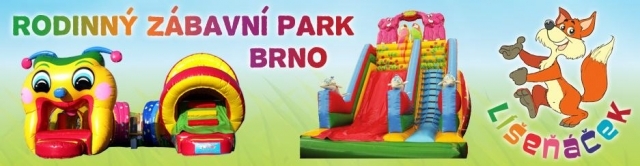 Co nás čeká: skákací nafukovačky, prolézačky a trampolíny – vše co děti baví.Kdy: ve středu 27. 9. 2017 od 14.00 hod. do 17.00 hod.S sebou: vhodné sportovní oblečení a obuv, pití a malou svačinu.Vstupné: 100,- Kč a platný průkaz MHD pro děti do 10 let nebo 2 dětské jízdenky na 15 minut.V areálu je možnost zakoupení drobného občerstvení.UPOZORNĚNÍ: AKCE SE BUDE KONAT POUZE ZA PĚKNÉHO POČASÍ!PŘIHLÁŠKY odevzdejte do pátku 22. 9. 2017 Mgr. M. Luskové.PENÍZE NA VSTUPNÉ p. K. Suchomelové nebo p. I. Musilové.